Информационный лист конкурса«Лэпбук как средство развития детей дошкольного возраста»                                                                                   Щекина Елена Салимьяновна,                                                                          Воспитатель;Баландина Наталия Николаевна, Воспитатель;Адрианова Наталья Викторовна,Воспитатель.МАДОУ «Детский сад «IT мир»Лэпбук «Есть такая профессия – Родину защищать!»Подготовительной к школе группы (6-7 лет)Цель лэпбука: Расширение, углубление и систематизация знаний детей о Российской армии . Задачи: Задачи: Расширять представления детей о родах войск, о военном транспорте; развивать у дошкольников внимание, мышление, логику, память,
воображение, познавательную активность; продолжать работать над обогащением словаря детей; расширять кругозор; воспитывать чувства гордости за свой народ, армию, желание защищать свою страну, воспитывать патриотические чувства, эмоционально положительное отношение к воинам-защитникам.Лэпбук способствует построению диалогического взаимодействия взрослого и воспитанника, активизирует развитие у детей познавательной деятельности,  воображения, речи, памяти. Создание лэпбука поможет закрепить и систематизировать изученный материал, а рассматривание папки в дальнейшем позволит быстро освежить в памяти пройденную тему. В лэпбуке собраны материалы для развивающих занятий с детьми подготовительного дошкольного возраста, в которой размещены:1. разворот: «Стихи о военных профессиях» (Цель: развитие связной речи, памяти ребенка. При помощи этих карточек- стихов, ребенок быстро запомнит военные профессии и научится их различать.)  «Есть такая профессия-Родину защищать»2.разворот: «Найди тень» Цель: формирование умения находить силуэты военной техники путем сопоставления. Описание: Перед ребенком лежат карточки с цветными картинками и их тенями. Ребенку предлагается найти цветную картинку и ее тень., «Военная техника». Цель: Закрепление знаний детей о том, какая существует военная техника.3.разворот: «Что кому нужно» Цель: расширение знаний детей о разнообразии военных профессий. Описание: Игра включает в себя картинки с изображением людей (танкист, пограничник, военный врач, летчик, сапер, подводник, радист, десантник, моряк) и картинок с изображением орудий труда и материалов. Ребёнку предлагается подобрать картинки с изображением разных
предметов труда, необходимых для работы танкисту, пограничнику, военному врачу и т.д. , «Разрезные картинки» Цель: развитие умения составлять из отдельных частей целую картинку.4.разворот: «Военные профессии» Цель: ознакомление с военными профессиями.5.разворот: «Военные раскраски» Цель: Обучение правильному подбору цветовых сочетаний, развитие и укрепление навыков рисования. Описание: Дети выбирают понравившуюся картинку и раскрашивают ее. Этот кармашек можно постоянно пополнять  6.  Данный лэпбук является средством для организации совместной работы педагога и детей, а также в самостоятельной деятельности ребенка. Тема лэпбука позволяет его использовать во время тематической недели, посвященной  23 февраля. Для самостоятельной деятельности  детей можно использовать: фотографии, раскраски, а так же рассматривание иллюстраций в информационных книжках. Можно организовывать работу лепбука с детьми с помощью заучивания стихотворений.7. Результаты использования лэпбука: быстрое запоминание стихов; проявление повышенного интереса к содержанию; проявление самостоятельности при работе с лэпбуком. Это отличный способ для повторения пройденного. В любое удобное время ребенок просто открывает лэпбук и с радостью повторяет пройденное, рассматривая сделанную вместе с воспитателем книжку.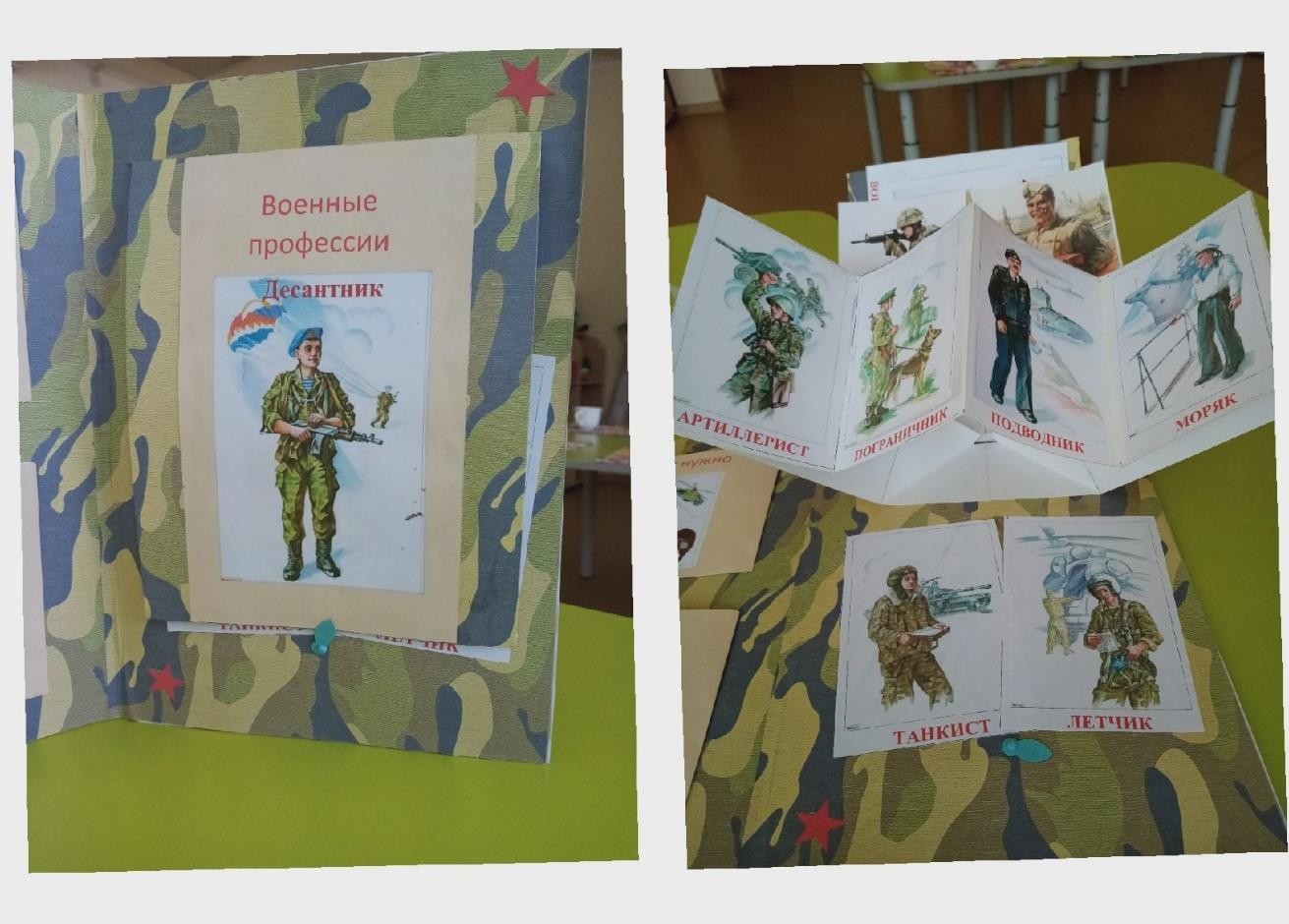 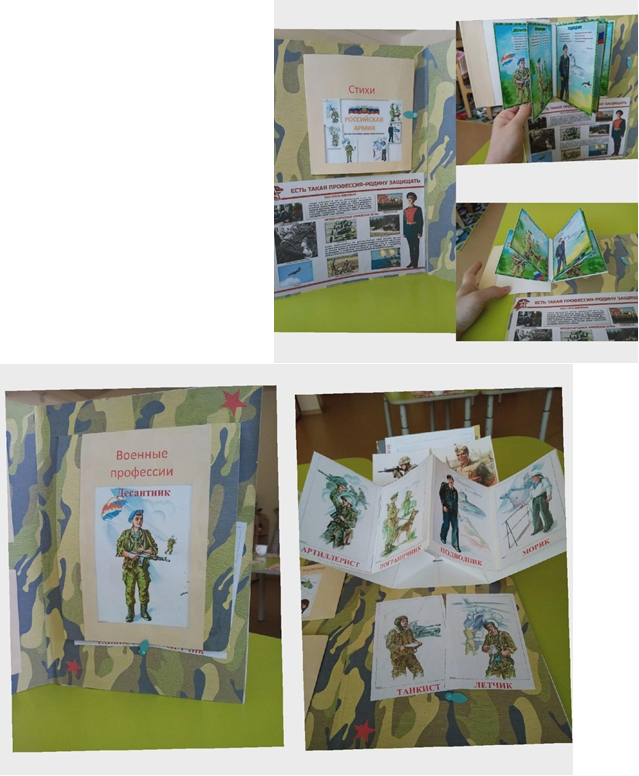 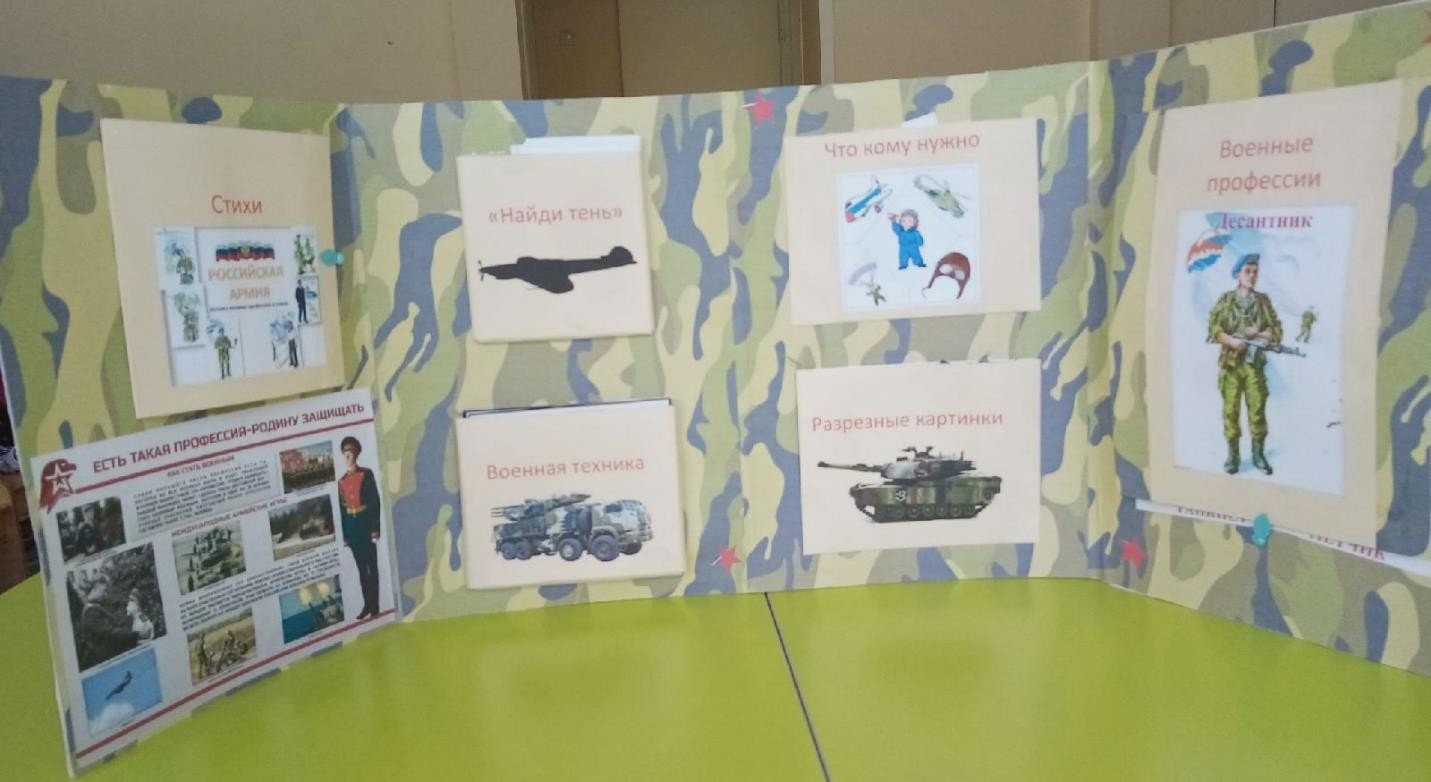 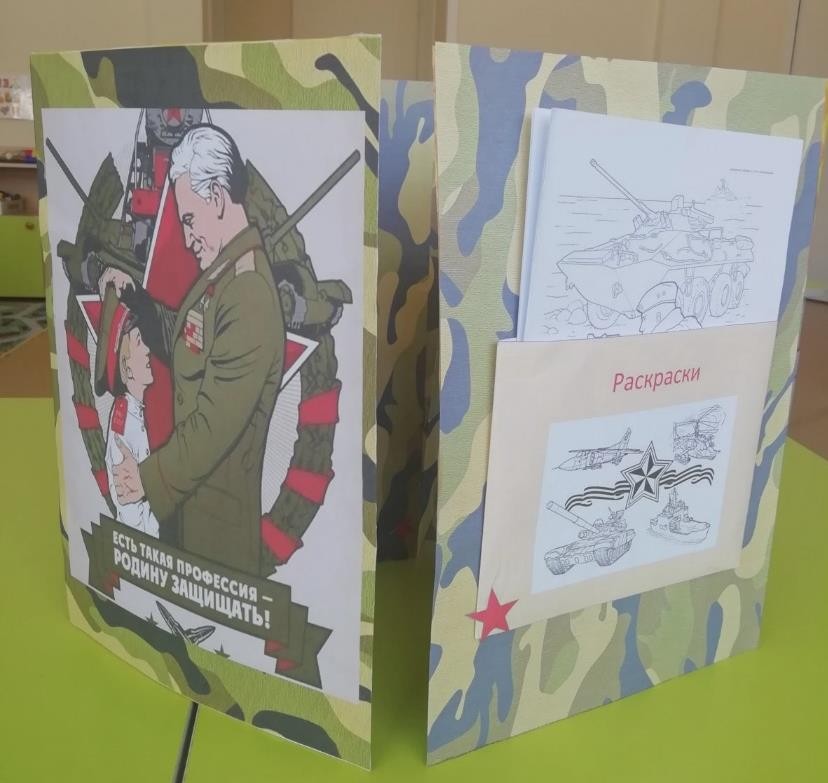 